(OSP-403.22) 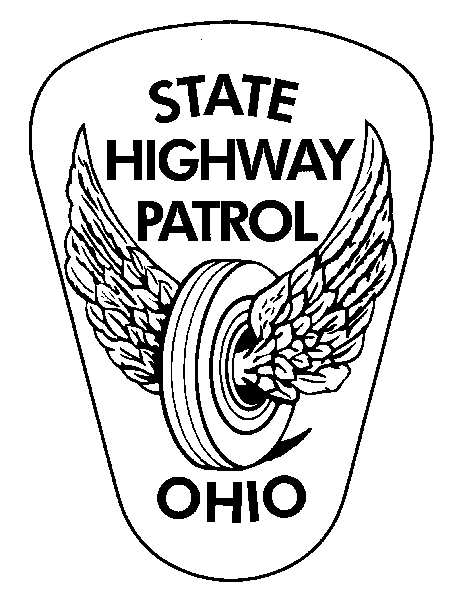 OHIO DEPARTMENT OF PUBLIC SAFETYOHIO STATE HIGHWAY PATROLPUBLIC Records REQUEST REDACTIONSREQUEST #REQUEST #REQUEST #REQUESTORMuckRockREQUESTORMuckRockREQUESTORMuckRockSUBJECTTexas DetailSUBJECTTexas DetailSUBJECTTexas DetailResponsive records have been redacted as follows:Responsive records have been redacted as follows:Responsive records have been redacted as follows: PERSONAL INFORMATIONR.C. 149.43(A)(1)(dd) PERSONAL INFORMATIONR.C. 149.43(A)(1)(dd) PERSONAL INFORMATIONR.C. 149.43(A)(1)(dd) PUBLIC EMPLOYEE HOME ADDRESS State ex rel. Dispatch Printing Co. v. Johnson, 106 Ohio St.3d 160, 2005-Ohio-3484 PUBLIC EMPLOYEE HOME ADDRESS State ex rel. Dispatch Printing Co. v. Johnson, 106 Ohio St.3d 160, 2005-Ohio-3484 PUBLIC EMPLOYEE HOME ADDRESS State ex rel. Dispatch Printing Co. v. Johnson, 106 Ohio St.3d 160, 2005-Ohio-3484 MEDICAL RECORDS R.C. 149.43 (A)(1)(a) and (A)(3) MEDICAL RECORDS R.C. 149.43 (A)(1)(a) and (A)(3) MEDICAL RECORDS R.C. 149.43 (A)(1)(a) and (A)(3) CONFIDENTIAL LAW ENFORCEMENT INVESTIGATORY RECORDS R.C. 149.43 (A)(1)(h) and (A)(2); R.C.5502.12 CONFIDENTIAL LAW ENFORCEMENT INVESTIGATORY RECORDS R.C. 149.43 (A)(1)(h) and (A)(2); R.C.5502.12 CONFIDENTIAL LAW ENFORCEMENT INVESTIGATORY RECORDS R.C. 149.43 (A)(1)(h) and (A)(2); R.C.5502.12 DEDICATED PUBLIC SERVICE WORKER RESIDENTIAL AND FAMILIAL INFORMATION R.C. 149.43 (A)(1)(p), (A)(7), and (A)(8) DEDICATED PUBLIC SERVICE WORKER RESIDENTIAL AND FAMILIAL INFORMATION R.C. 149.43 (A)(1)(p), (A)(7), and (A)(8) DEDICATED PUBLIC SERVICE WORKER RESIDENTIAL AND FAMILIAL INFORMATION R.C. 149.43 (A)(1)(p), (A)(7), and (A)(8) SECURITY AND INFRASTRUCTURE RECORDS R.C. 149.433 SECURITY AND INFRASTRUCTURE RECORDS R.C. 149.433 SECURITY AND INFRASTRUCTURE RECORDS R.C. 149.433 DRIVER’S PRIVACY PROTECTION ACTS 18 U.S.C. 2721-2725 and R.C. 4501.27 DRIVER’S PRIVACY PROTECTION ACTS 18 U.S.C. 2721-2725 and R.C. 4501.27 DRIVER’S PRIVACY PROTECTION ACTS 18 U.S.C. 2721-2725 and R.C. 4501.27 LAW ENFORCEMENT AUTOMATED DATA SYSTEM (LEADS) O.A.C. 4501:2-10-06(C) LAW ENFORCEMENT AUTOMATED DATA SYSTEM (LEADS) O.A.C. 4501:2-10-06(C) LAW ENFORCEMENT AUTOMATED DATA SYSTEM (LEADS) O.A.C. 4501:2-10-06(C) CONFIDENTIAL RECORDS OF MENTAL HEALTH PATIENTSR.C. 5119.28 and 5122.31 CONFIDENTIAL RECORDS OF MENTAL HEALTH PATIENTSR.C. 5119.28 and 5122.31 CONFIDENTIAL RECORDS OF MENTAL HEALTH PATIENTSR.C. 5119.28 and 5122.31 PHOTOGRAPHS OR VIDEO OF OBJECTIONABLE IMAGES OR SEXUAL ASSAULT VICTIMSR.C. 149.43 (A)(1)(ii) PHOTOGRAPHS OR VIDEO OF OBJECTIONABLE IMAGES OR SEXUAL ASSAULT VICTIMSR.C. 149.43 (A)(1)(ii) PHOTOGRAPHS OR VIDEO OF OBJECTIONABLE IMAGES OR SEXUAL ASSAULT VICTIMSR.C. 149.43 (A)(1)(ii) RESTRICTED PORTIONS OF DASHBOARD CAMERA RECORDINGR.C. 149.43 (A)(1)(jj) and (A)(17) RESTRICTED PORTIONS OF DASHBOARD CAMERA RECORDINGR.C. 149.43 (A)(1)(jj) and (A)(17) RESTRICTED PORTIONS OF DASHBOARD CAMERA RECORDINGR.C. 149.43 (A)(1)(jj) and (A)(17) TELEPHONE NUMBERS OF VICTIMS, WITNESSES, OR PARTIES TO A TRAFFIC CRASHR.C. 149.43 (A)(1)(mm) TELEPHONE NUMBERS OF VICTIMS, WITNESSES, OR PARTIES TO A TRAFFIC CRASHR.C. 149.43 (A)(1)(mm) TELEPHONE NUMBERS OF VICTIMS, WITNESSES, OR PARTIES TO A TRAFFIC CRASHR.C. 149.43 (A)(1)(mm) OTHER:       OTHER:       OTHER:      